MOD	EUR/44A9/1القـرار 167 (المراجَع في )تعزيز وتنمية قدرات الاتحاد الدولي للاتصالات فيما يتعلق بالاجتماعات الإلكترونية والوسائل اللازمة لإحراز التقدم في أعمال الاتحادإن مؤتمر المندوبين المفوضين للاتحاد الدولي للاتصالات ()،إذ يضع في اعتبارهب)	التغير التكنولوجي السريع في مجال الاتصالات وما يرتبط به من تكيف يلزم إجراؤه في مجال السياسة العامة والبنى التحتية على كل من المستوى الوطني والإقليمي والعالمي؛)	ما يترتب على ذلك من ضرورة مشاركة أعضاء الاتحاد على أوسع نطاق ممكن من جميع أنحاء العالم من أجل معالجة هذه المسائل في أعمال الاتحاد؛)	أن ما استجد من تطورات في التكنولوجيات والمرافق اللازمة لعقد الاجتماعات الإلكترونية والتطوير الإضافي لأساليب العمل الإلكترونية، سيتيحان التعاون بين المشاركين في أنشطة الاتحاد بمزيد من الانفتاح والسرعة والسهولة؛وإذ يذكِّر أ )	بالقرار 66 (المراجَع في ) لهذا المؤتمر، بشأن وثائق الاتحاد ومنشوراته، فيما يخص إتاحة الوثائق إلكترونياً؛)	بالقرار 175 (المراجَع في ) لهذا المؤتمر، بشأن نفاذ الأشخاص ذوي الإعاقة إلى الاتصالات/تكنولوجيا المعلومات والاتصالات بما في ذلك الإعاقة المتصلة بالعمر، الذي ينص على مراعاة الأشخاص ذوي الإعاقة والأشخاص ذوي الاحتياجات المحددةوإذ يعترف)	بأن المشاركة الإلكترونية ما زالت تحقّق منافع كثيرة لأعضاء الاتحاد من خلال تخفيض تكاليف السفر، ويسّرت توسيع نطاق المشاركة؛)	بأن العديد من اجتماعات الاتحاد تُبَث بالفعل صوتاً وصورة على الويب، وأن استعمال المؤتمرات الفيديوية والمكالمات المؤتمرية الصوتية والتعليق بالكتابة والإشارات في الوقت الفعلي وأدوات التعاون على الويب من أجل المشاركة الإلكترونية في أنواع معينة من الاجتماعات قد تقدمت في اجتماعات القطاعات والأمانة العامة؛)	بالصعوبات المتعلقة بالميزانية التي يواجهها مندوبو بلدان كثيرة، لا سيما البلدان النامية، لدى السفر للمشاركة في اجتماعات الاتحاد الحضورية؛)	بأن المكاتب الإقليمية امتداد للاتحاد ككل ومن ثم فإن هذه الوسائل ستعمل على تحقيق فعالية أنشطة الاتحاد، بما في ذلك تنفيذ المشاريع؛)	بأن الدور المتوقَّع للمكاتب الإقليمية ضروري كي يتمكن الاتحاد من الوفاء الكامل بولاياته الأساسية؛ ولهذا الغرض، من الضروري أن هذه المكاتب على،وإذ يدرك كذلك أ )	التقارير السنوية التي يرفعها الأمين العام إلى مجلس الاتحاد بشأن تنفيذ هذا القرار؛ب)	التقرير المرفوع من المجلس في دورته لعام  إلى هذا المؤتمر؛ج)	المصاعب المالية والقانونية والإجرائية والتقنية لتوفير المشاركة عن بُعد للجميع، خاصةً بالنسبة إلى:-	الاختلاف في المناطق الزمنية بين مختلف بقاع الأرض وبالنسبة إلى جنيف، خاصةً بالنسبة إلى منطقتي الأمريكتين وآسيا والمحيط الهادئ؛-	تكاليف البنى التحتية والنطاق العريض والمعدات والتطبيقات والموظفين، وبخاصة في البلدان النامية؛-	الحقوق والوضع القانوني للمشاركين عن بُعد والرؤساء؛-	القيود المتعلقة بالإجراءات الرسمية المتاحة للمشاركين عن بُعد مقارنةً بالمشاركين بالحضور المادي؛-	قيود البنية التحتية للاتصالات في بعض البلدان التي لديها توصيلات غير مستقرة أو غير كافية؛-	زيادة قابلية نفاذ الأشخاص ذوي الإعاقة وذوي الاحتياجات المحددة،وإذ يلاحظ أ )	أن وجود الإلكترونية مع قواعد وإجراءات موثقة جيداً سيساعد الاتحاد على توسيع نطاق المشاركة من جانب أصحاب المصلحة المحتملين، من الخبراء من الأعضاء ومن غير الأعضاء، على السواء، خاصة من البلدان النامية، الذين لا يتسنى لهم المشاركة في الاجتماعات الحضورية؛ب)	أن أساليب العمل الإلكترونية قد أسدت إسهامات مهمة في عمل أفرقة القطاعات، مثل أفرقة المقررين وأفرقة عمل المجلس، وأن أعمالاً مثل إعداد النصوص قد تقدمت في أجزاء شتى من الاتحاد من خلال الاتصالات الإلكترونية؛ج)	أن أنماطاً مختلفة من المشاركة تناسب الأنواع المختلفة من الاجتماعات؛د )	أن إدارة الاجتماعات الإلكترونية من المكاتب الإقليمية يمكنها أن تسهل التنسيق الإقليمي من أجل النهوض بزيادة مشاركة الدول الأعضاء في أعمال لجان دراسات القطاعات الثلاثة؛هـ )	أن هناك حاجة لوجود نهج منسق وموحد بالنسبة إلى التكنولوجيا المستعملة،وإذ يؤكد على أ )	أن هناك حاجة لإجراءات تضمن المشاركة العادلة والمنصفة للجميع؛ب)	أن الاجتماعات الإلكترونية يمكنها المساهمة في سد الفجوة الرقمية؛ج)	أن تنفيذ من شأنه أن يفيد دور الاتحاد في قيادة التنسيق بشأن تكنولوجيا المعلومات والاتصالات وتغيّر المناخ وبشأن قابلية النفاذ،يقرر1	أن يواصل الاتحاد تطوير مرافقه وقدراته من أجل تأمين المشاركة عن بُعد بالوسائل الإلكترونية في اجتماعاته ذات الصلة، بما في ذلك أفرقة العمل التي ينشئها المجلس؛3	أن يواصل الاتحاد تطوير أساليب العمل الإلكترونية، في حدود الميزانية المتاحة، من أجل مشاركة الأشخاص ذوي الإعاقة والأشخاص ذوي الاحتياجات المحددة من خلال، وهو ما قد يشمل، من بين جملة أمور، عرض نصوص الحوار لذوي الإعاقة السمعية، وعقد المؤتمرات السمعية لذوي الإعاقة البصرية، وعقد المؤتمرات عبر الإنترنت لذوي الإعاقات الحركية وغيرها من الحلول والتسهيلات لتذليل غير ذلك من التحديات المماثلة؛4	أن يواصل الاتحاد دراسة آثار المشاركة عن بُعد على النظام الداخلي الحالي؛5	أن يوفر الاتحاد تسهيلات وقدرات لأساليب العمل الإلكترونية في الاجتماعات وورش العمل والدورات التدريبية التي ينظمها الاتحاد، وذلك خصوصاً من أجل مساعدة البلدان النامية التي تعاني من عدم توفر عرض النطاق الكافي وغير ذلك من قيود؛6	أن يشجِّع المشاركة الإلكترونية للبلدان النامية في الاجتماعات وورش العمل والدورات التدريبية، وذلك من خلال توفير التسهيلات والمبادئ التوجيهية المبسَّطة وإعفاء هؤلاء المشاركين من تحمل أي نفقات، غير رسوم المكالمات المحلية أو رسوم التوصيل بالإنترنت، وذلك في حدود الاعتمادات التي يكون المجلس مخولاً للسماح بها،يكلف الأمين العام، بالتشاور والتعاون مع مديري المكاتب الثلاثة1	الآثار القانونية والتقنية والأمنية والمالية؛2	يكون تنفيذها محايداً من حيث التكنولوجيا بأكبر قدر ممكن، وفعّالاً من حيث التكلفة، بغية السماح بأكبر مشاركة ممكنة تستوفي متطلبات الأمن اللازمة؛3	بأن يحدد تكاليف وفوائد بنود العمل وإعادة النظر فيها بانتظام؛4	بأن يشرك الأفرقة الاستشارية في تقييم استعمال الاجتماعات الإلكترونية، بما في ذلك الجوانب القانونية؛5	بأن يرفع باستمرار تقريراً إلى المجلس بشأن التطورات الخاصة بالاجتماعات الإلكترونية لتقييم التقدم المحرز في استعمالها داخل الاتحاد؛6	بأن يرفع تقريراً إلى المجلس بشأن إمكانية استخدام المزيد من اللغات فيما يتعلق بالاجتماعات الإلكترونية،يكلف الأمين العامبأن يقدِّم إلى الأمم المتحدة وسائر الوكالات المتخصصة معلومات عن التطورات والتقدم المحرز داخل الاتحاد فيما يتعلق بالاجتماعات الإلكترونية، كي تنظر فيها،يكلف مديري المكاتب، بالتشاور مع الأفرقة الاستشارية التابعة للقطاعات، ،يكلف مجلس الاتحادبالنظر في المتطلبات المالية التي يقتضيها تنفيذ هذا القرار وبتخصيص الموارد المالية اللازمة، في حدود الموارد المتاحة وبما يتماشى مع الخطتين المالية والاستراتيجيةالملحق 1 بالقرار 167 (المراجَع في )ـــــــــــــــــــــــــــــــــــــــــــــــــــــــــــــــــــــــــــــــــــــــــــــــــــــمؤتمر المندوبين المفوضين (PP-22)
بوخارست، 26 سبتمبر - 14 أكتوبر 2022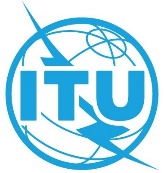 الجلسة العامةالإضافة 9
للوثيقة 44-A8 أغسطس 2022الأصل: بالإنكليزيةالدول الأعضاء في المؤتمر الأوروبي لإدارات البريد والاتصالات (CEPT)الدول الأعضاء في المؤتمر الأوروبي لإدارات البريد والاتصالات (CEPT)المقترح الأوروبي المشترك 9 – مراجعة القرار 167:المقترح الأوروبي المشترك 9 – مراجعة القرار 167:تعزيز وتنمية قدرات الاتحاد الدولي للاتصالات فيما يتعلق بالاجتماعات الإلكترونية والوسائل اللازمة لإحراز التقدم في أعمال الاتحادتعزيز وتنمية قدرات الاتحاد الدولي للاتصالات فيما يتعلق بالاجتماعات الإلكترونية والوسائل اللازمة لإحراز التقدم في أعمال الاتحاد